تاریخ نصب:نام نمایندگی:نام کارشناس نصب:تعداد کاربران:تاریخ نصب:نام نمایندگی:نام کارشناس نصب:تعداد کاربران:تاریخ نصب:نام نمایندگی:نام کارشناس نصب:تعداد کاربران:نام شرکت مشتری:نام رابط:تلفن همراه رابط:شماره قفل مشتری:نام شرکت مشتری:نام رابط:تلفن همراه رابط:شماره قفل مشتری:خدمات ارائه شده برای مشتریان نرم‌افزار سپیدار همکاران سیستمخدمات ارائه شده برای مشتریان نرم‌افزار سپیدار همکاران سیستمخدمات ارائه شده برای مشتریان نرم‌افزار سپیدار همکاران سیستمخدمات ارائه شده برای مشتریان نرم‌افزار سپیدار همکاران سیستمخدمات ارائه شده برای مشتریان نرم‌افزار سپیدار همکاران سیستممبلغ توافق شده(تومان)تعداد کاربر نصب شده توضیحاتتوضیحاتنوع خدمتنصب نرم‌افزار مبلغ توافق شده(تومان)اطلاعات کانورت شدهنوع خدمتکانورت اطلاعاتمبلغ توافق شده(تومان)توضیحاتتوضیحاتنوع خدمتسایر خدمات ارائه شدهجـــمــــعجـــمــــعجـــمــــعاین بخش توسط مشتری(خریدار نرم‌افزار) تکمیل گردد.این بخش توسط مشتری(خریدار نرم‌افزار) تکمیل گردد.این بخش توسط نماینده سپیدارسیستم تکمیل گردد.این بخش توسط نماینده سپیدارسیستم تکمیل گردد.آیا از کیفیت خدمات ارائه شده توسط نماینده رضایت دارید؟بلی                                      خیرآیا نماینده شما را از خدمات پشتیبانی و دوره گارانتی 1 ساله برای مشتریان جدید آگاه کرده است؟ ( خدمات کلاب و پشتیبانی تلفنی)بلی                                      خیرآیا فاکتور خرید نرم‌‎افزار را از نماینده دریافت کرده‌اید؟بلی                                      خیرخوشحال می‌شویم نظرات و پیشنهادات خود را با ما درمیان بگذارید:آیا از کیفیت خدمات ارائه شده توسط نماینده رضایت دارید؟بلی                                      خیرآیا نماینده شما را از خدمات پشتیبانی و دوره گارانتی 1 ساله برای مشتریان جدید آگاه کرده است؟ ( خدمات کلاب و پشتیبانی تلفنی)بلی                                      خیرآیا فاکتور خرید نرم‌‎افزار را از نماینده دریافت کرده‌اید؟بلی                                      خیرخوشحال می‌شویم نظرات و پیشنهادات خود را با ما درمیان بگذارید:نماینده محترم شرکت سپیدار سیستم، درخواست می‌گردد توضیحات مورد نیاز( از جمله محدودیت سخت‌افزاری یا نرم‌افزاری مشتری یا نیاز به جلسات آتی برای آموزش و استقرار) را در این بخش مکتوب فرمایید: نماینده محترم شرکت سپیدار سیستم، درخواست می‌گردد توضیحات مورد نیاز( از جمله محدودیت سخت‌افزاری یا نرم‌افزاری مشتری یا نیاز به جلسات آتی برای آموزش و استقرار) را در این بخش مکتوب فرمایید: مـشـتری گـرامی، حـتـمـا از ایـن فـرم یـک نـسـخـه نـزد خـود نـگـه داریـد. 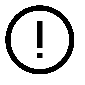 مـشـتری گـرامی، حـتـمـا از ایـن فـرم یـک نـسـخـه نـزد خـود نـگـه داریـد. مـشـتری گـرامی، حـتـمـا از ایـن فـرم یـک نـسـخـه نـزد خـود نـگـه داریـد. مـشـتری گـرامی، حـتـمـا از ایـن فـرم یـک نـسـخـه نـزد خـود نـگـه داریـد. پشتیبانی تلفنی: 81022444-021                       واحد آموزش: 81022225-021                    امور مشتریان: 81022111-021پشتیبانی تلفنی: 81022444-021                       واحد آموزش: 81022225-021                    امور مشتریان: 81022111-021پشتیبانی تلفنی: 81022444-021                       واحد آموزش: 81022225-021                    امور مشتریان: 81022111-021پشتیبانی تلفنی: 81022444-021                       واحد آموزش: 81022225-021                    امور مشتریان: 81022111-021بهره‌گیری از چت آنلاین، گزارش تکمیلی و بروزرسانی نرم‌افزار:                                   http://club.sepidarsystem.comبهره‌گیری از چت آنلاین، گزارش تکمیلی و بروزرسانی نرم‌افزار:                                   http://club.sepidarsystem.comبهره‌گیری از چت آنلاین، گزارش تکمیلی و بروزرسانی نرم‌افزار:                                   http://club.sepidarsystem.comبهره‌گیری از چت آنلاین، گزارش تکمیلی و بروزرسانی نرم‌افزار:                                   http://club.sepidarsystem.comآگاهی از آخرین اخبار سپیدار سیستم و ارتباط با ما: https://sepidarsystem.com/customer                                      آگاهی از آخرین اخبار سپیدار سیستم و ارتباط با ما: https://sepidarsystem.com/customer                                      آگاهی از آخرین اخبار سپیدار سیستم و ارتباط با ما: https://sepidarsystem.com/customer                                      آگاهی از آخرین اخبار سپیدار سیستم و ارتباط با ما: https://sepidarsystem.com/customer                                      